السيرة الذاتية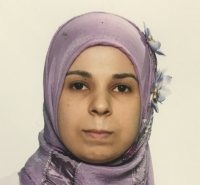 الاســــــــــــم الرباعي واللقب: اسيل صبيح حمودي خلف السامرائيتاريخ الميـلاد  : 3     يوم    1 شهر  1985  سنة	الحالة الزوجية :  غير  متزوجة     عـــــدد الأولاد  :       الديـــــــــــانة   :  مسلمة        التـخـصــص    :   ماجستير ط.ت اللغة الانكليزية        الوظيفــــــة     :    تدريسيةالدرجة العلمية :     مدرس مساعدعنوان العمل   :    الجامعة المستنصرية / كلية التربية الأساسية – قسم اللغة الانكليزية    الهاتف النقال:  07832866336البريد إلالكتروني :  aseelsabeeh30.edbs@uomustansiriyah.edu.iq أولاً : المؤهلات العلمية .ثانياً : التدرج الوظيفي .ثالثاً : التدريس الجامعي .رابعاً : المقررات الدراسية التى قمت بتدريسها.    خامساً: ( الاطاريح ، الرسائل ) التي أشرف عليها:سادساً: المؤتمرات والندوات العلمية وورش العمل التي شارك فيها.سابعا : الأنشطة العلمية الاخرى . ثامنا: المشروعات البحثية فى مجال التخصص لخدمة البيئة والمجتمع أو تطوير التعليم.تاسعا: عضوية الهيئات العلمية المحلية والدولية .عاشراً: كتب الشكر ، الجوائز  و شهادات التقدير.حادى عشر :الكتب المؤلفة أو المترجمة.ثاني عشر :اللغــات  التي تجيدها.        العربية            الانكليزيةالدرجة العلميةالجامعةالكليـــة التاريخبكالوريوسالجامعة المستنصريةكلية التربية الاساسية10/7/2006الماجستيرالجامعة المستنصريةكلية التربية الاساسية22/9/2016الدكتوراهتالوظيفةالجهةالفترة من – الى1م. مترجمكلية التربية الاساسية13/12/2006 2مترجمكلية التربية الاساسية13/12/20103مترجم اقدمكلية التربية الاساسية17/3/20154مدرس مساعدكلية التربية الاساسية22/9/2016 تالجهة  (المعهد / الكلية)الجامعةالفترة  من – الى1كلية التربية الاساسيةالجامعة المستنصرية2016/2017 تالقســـمالمـــــادةالسنـــــة1الرياضياتإنكليزية عامة2016/2017- 2020/20212الجغرافيةإنكليزية عامة2016/2017- 2018/20193الارشاد النفسي والتوجيه التربويإنكليزية عامة2016/20174الحاسباتإنكليزية عامة2018/2019، 2019/2020، 2021/2022اللغة الإنكليزيةإنكليزية عامة2019/2020، 2020/2021اللغة الانكليزيةالاستيعاب2019/2020 – 2021-2022تاسم الأطروحة  أو  الرسالةالقســـمالسنــة1تالعنوانالتاريخمكان أنعقادهانوع المشاركة 
( بحث / بوستر حضور)1ورشة عمل (ابجديات الملف الاكاديمي للطالب على موقع الكلية)17/4/2018كلية التربية الأساسية- قسم اللغة الانكليزيةإلقاء2ورشة عمل (التطبيقات الالكترونية في البروفايل الاكاديمي)23/10/2018كلية التربية الأساسية- قسم اللغة الانكليزيةإلقاء3ورشة عمل (البروفايل الاكاديمي للطلبة المبتدئين)2/1/2019كلية التربية الأساسية- قسم اللغة الانكليزيةإلقاء4ندوة (بحوث التخرج والاسسس والمشاكل والحلول)18/3/2019كلية التربية الأساسية- قسم اللغة الانكليزيةإلقاء5ورشة عمل (آلية عمل مرشدي المستوى الأول في نظام المقررات الدراسية)27/11/2019كلية التربية الأساسية- قسم اللغة الانكليزيةإلقاء6ورشة عمل الكترونية (إعداد الاختبارات الالكترونية باستخدام (Google Forms  11/5/2020Google Classroom Platformإلقاء7ورشة عمل (شرح دليل التصنيفات العالمية للجامعات العراقية)19/7/2021كلية التربية الأساسية- شعبة ضمان الجودةإلقاء8ورشة عمل الكترونية (Using Edmodo in E-Learning)20/10/2021Google Meet Platformإلقاء9ورشة عمل الكترونية (Use and Activation pf Academic Profile for First Year Students) 8/3/2022Google Meet Platformإلقاء10ورشة عمل الكترونية (أداء الامتحانات الالكترونية باستخدام منصة كوكل كلاسروم لطلبة المرحلة الأولى)17/3/2022Google Meet Platformإلقاء11ورشة عمل الكترونية (اخلاقيات مهنة التدريس)18/5/2022Google Meet Platformإلقاءداخل الكليةخارج الكليةالمشاركة في دورة (التحليل الاحصائي لبيانات رسائل الماجستير واطاريح الدكتوراه بأستخدام SPSS) للمدة 19-23/3/20171- المشاركة في دورة (التأهيل التربوي)  للمدة 10-24/4/2016المشاركة في دورة (End Note) للمدة 2-4/4/20172- المشاركة في دورة (سلامة اللغة العربية للتدريسيين) للمدة 19-23/11/2017المشاركة في دورة (Microsoft Office Word 2007)  للمدة 24-26/9/20173- المشاركة في الدورة الكترونية (التعليم الالكتروني المدمج الاحترافي) للمدة 24/11-3/12/2020إلقاء دورة Microsoft Office PowerPoint 2007)) للمدة 2-4/10/2017المشاركة في دورة (Microsoft Office Excel 2007)  للمدة 11-13/12/2017المشاركة في دورة (معايير وضع الأسئلة الامتحانية)   للمدة 22-26/4/2018إلقاء حلقة نقاشية (فن تقديم المحاضرة الى الجمهور العام) للمدة 24/4/2018إلقاء دورة Microsoft Office and Google) Applications) للمدة 7-11/10/2018المشاركة في دورة (الاختبارات والمقاييس كيفية وضع الاسئلة) للمدة 9-13/1/2019 المشاركة في دورة (إدارة الموقع الالكتروني)           للمدة 24-26/9/2019تأسم البحثمحل النشرالسنة1The Effect of Using Animation Technique on the Reading Comprehension Performance of Iraqi EFL LearnersJOURNAL INTELLIGENCE RESEARCHES20162Facebook as a Means for Learning English: the Pros and Cons from the Perspective of Iraqi EFL StudentsJournal of the College of Basic Education20193Using Google Classroom as a Tool for Teaching and Learning from Perspectives of EFL Teachers and Students in IraqJournal of University of Babylon for Humanities (JUBH)20224Iraqi Instructor's Perceptions of Using Information and Communication Technologies in Teaching English as a Foreign LanguageNasaq Journal2022     تكتاب الشكر أو الجائزة أو شهادة التقديرالسنةالجهةالجهة1 كتاب شكر وتقدير 8/4/2008 رئيس الجامعة الجامعة المستنصرية 2كتاب شكر وتقدير 29/1/2017السيد العميدالجامعة المستنصرية3كتاب شكر وتقدير 2/11/2017السيد العميدالجامعة المستنصرية4كتاب شكر وتقدير 9/3/2018السيد العميدالجامعة المستنصرية5كتاب شكر وتقدير 3/6/2018السيد العميدالجامعة المستنصرية6كتاب شكر وتقدير 1/10/2018السيد العميدالجامعة المستنصرية7كتاب شكر وتقدير 24/12/2018السيد العميدالجامعة المستنصرية8كتاب شكر وتقدير 30/12/2018السيد العميدالجامعة المستنصرية9كتاب شكر وتقدير 25/2/2019السيد العميدالجامعة المستنصرية10كتاب شكر وتقدير 8/8/2019السيد العميدالجامعة المستنصرية11كتاب شكر وتقدير 1/12/2019السيد العميدالجامعة المستنصرية12كتاب شكر وتقدير 29/12/2019السيد العميدالجامعة المستنصرية13كتاب شكر وتقدير 16/8/2020السيد العميدالجامعة المستنصرية14كتاب شكر وتقدير 29/11/2020السيد العميدالجامعة المستنصرية15كتاب شكر وتقدير 27/3/2022السيد العميدالجامعة المستنصريةتأسم الكتابسنة النشر1